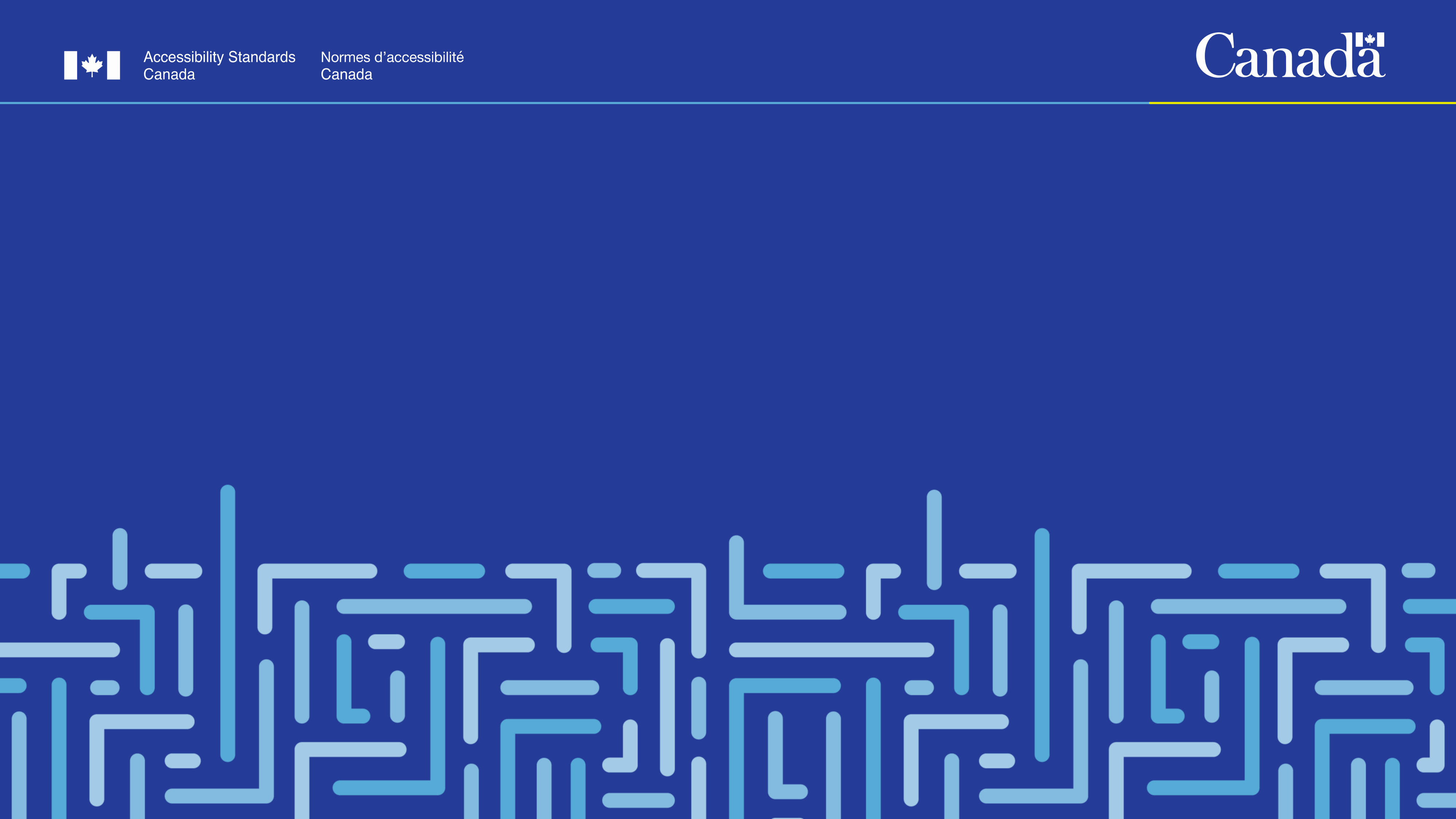 Accessibility Standards CanadaAnnual Public MeetingMay 31, 2021Get to know us!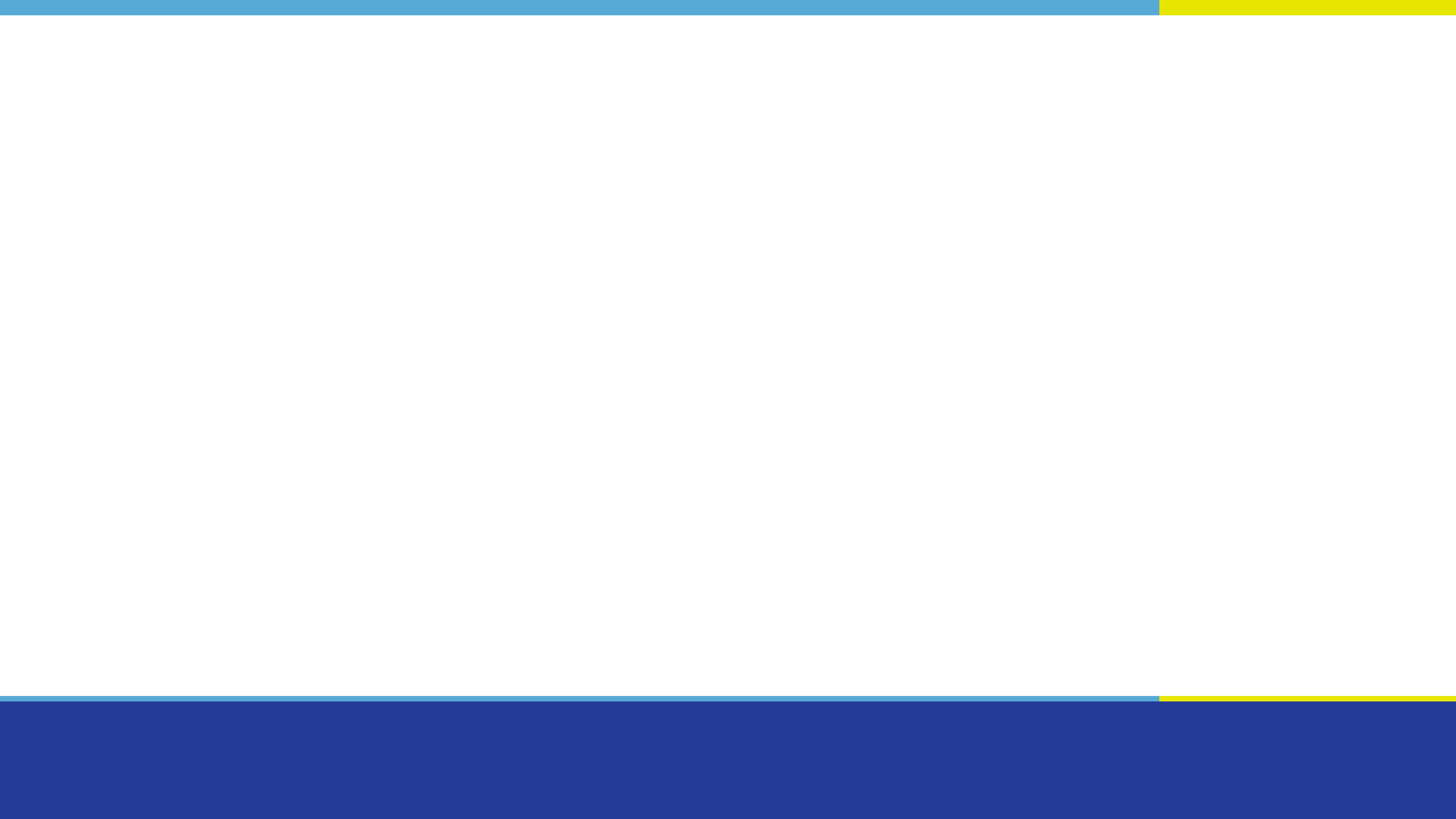 Created in 2019 under the Accessible Canada Act“Nothing without us” is at the heart of our mandateWe fund research and develop standards to make Canada more accessible.GovernancePhilip Rizcallah, CEO, is in charge to oversee day-to-day operationsManaged by a Board of DirectorsMajority-led by people with disabilitiesBoard of Directors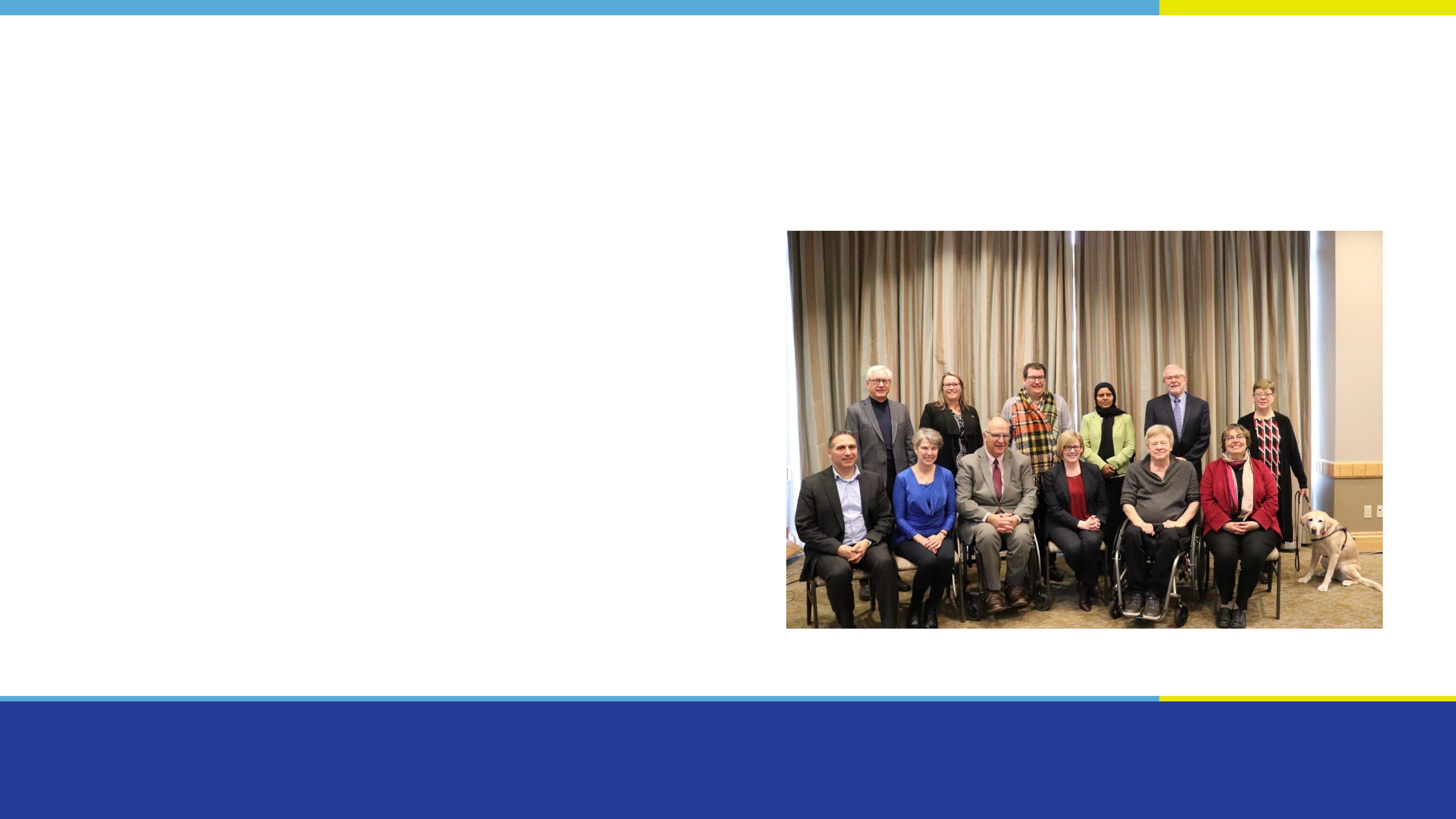 Paul-Claude Bérubé, ChairpersonMary Reid, Vice-ChairpersonWilliam AdairKory L. EarleMaureen HaanPenny HartinRabia S. KhedrBrad McCannellDr. Joe McLaughlinLaurie RingaertMandateDevelop and review accessibility standards for organizations under federal jurisdictionSupport research on the identification, removal and prevention of barriersShare best practices about the removal of barriers.Priority areasBuilt environment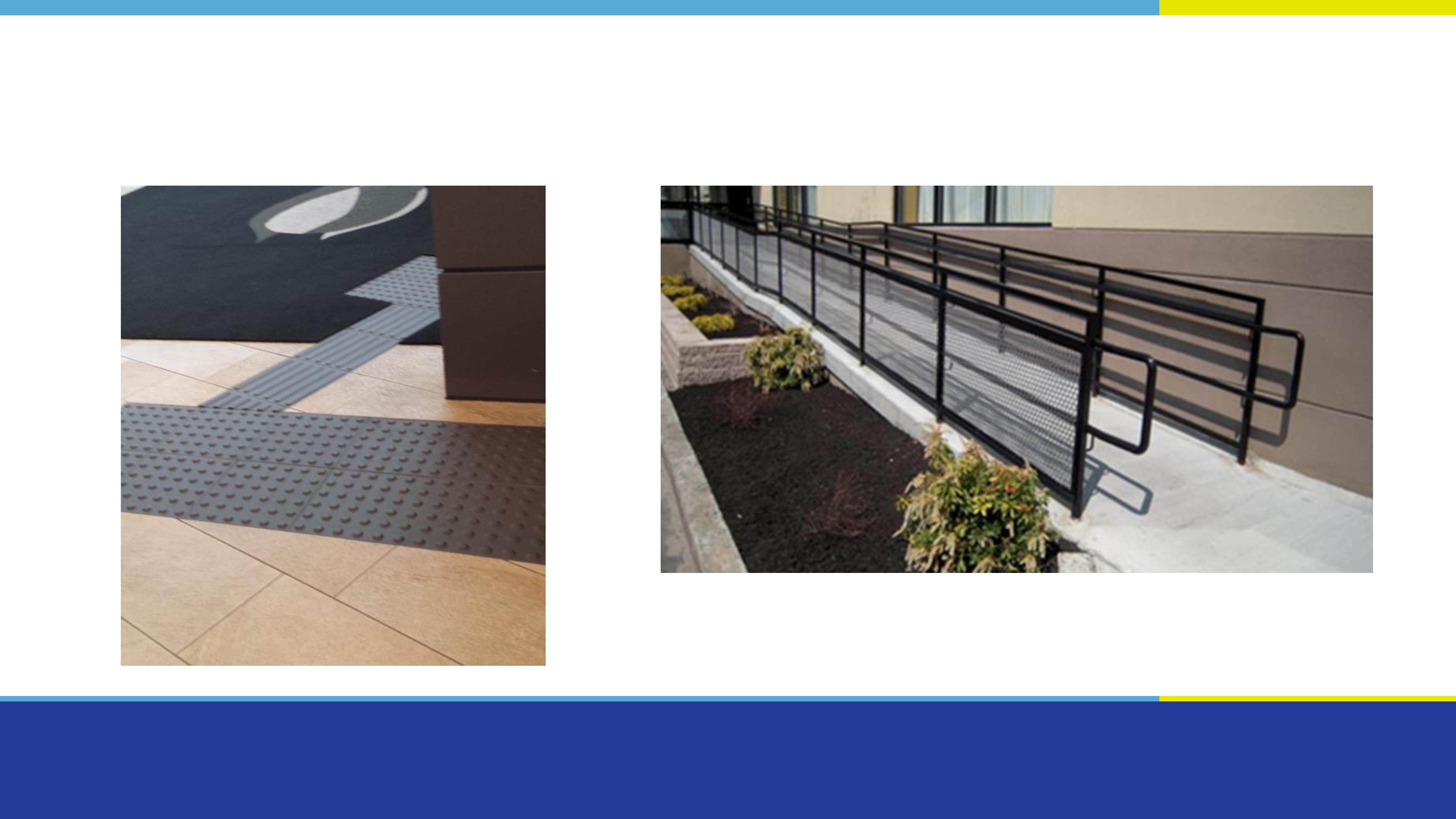 The buying of goods, services and facilities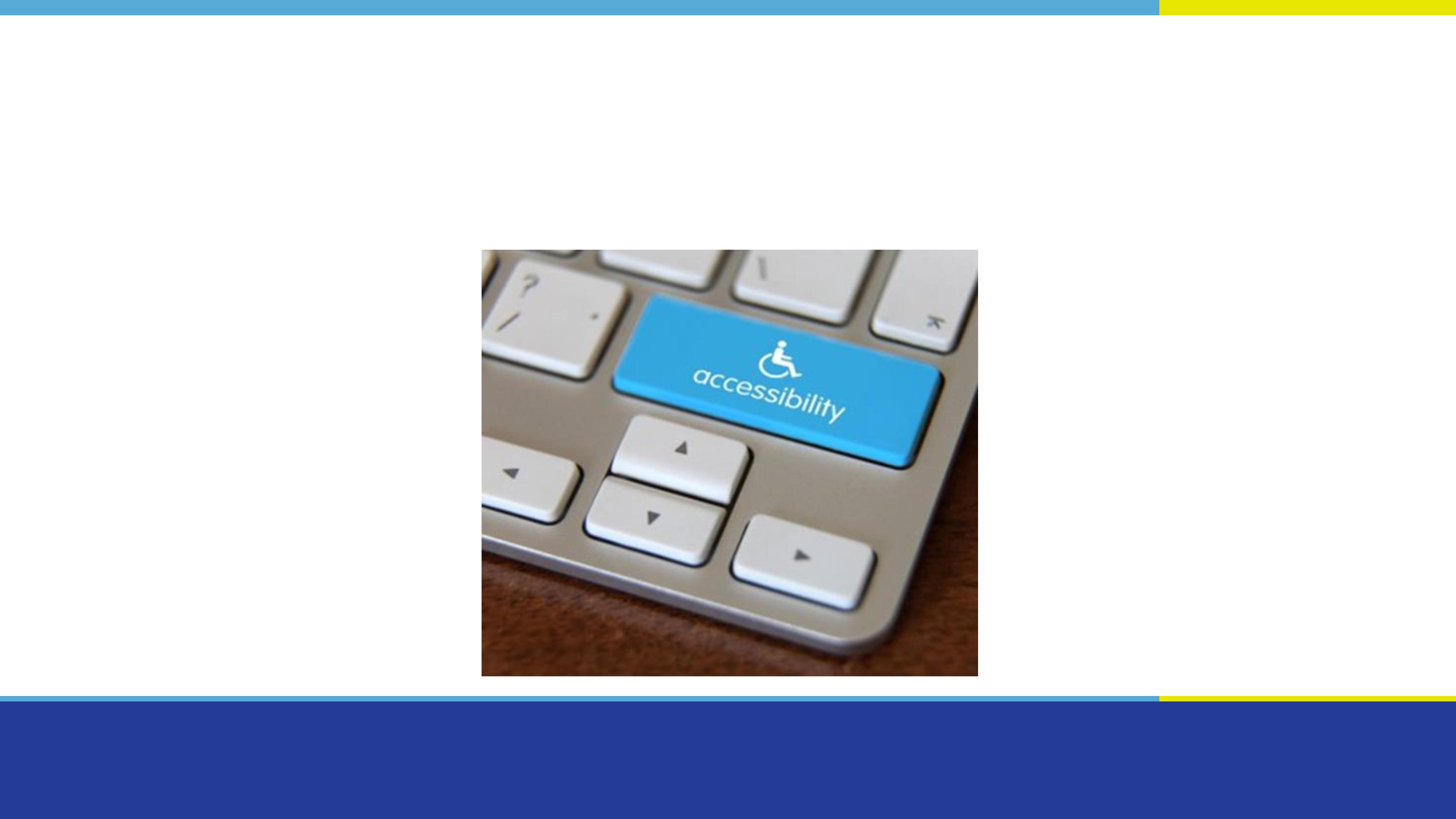 Employment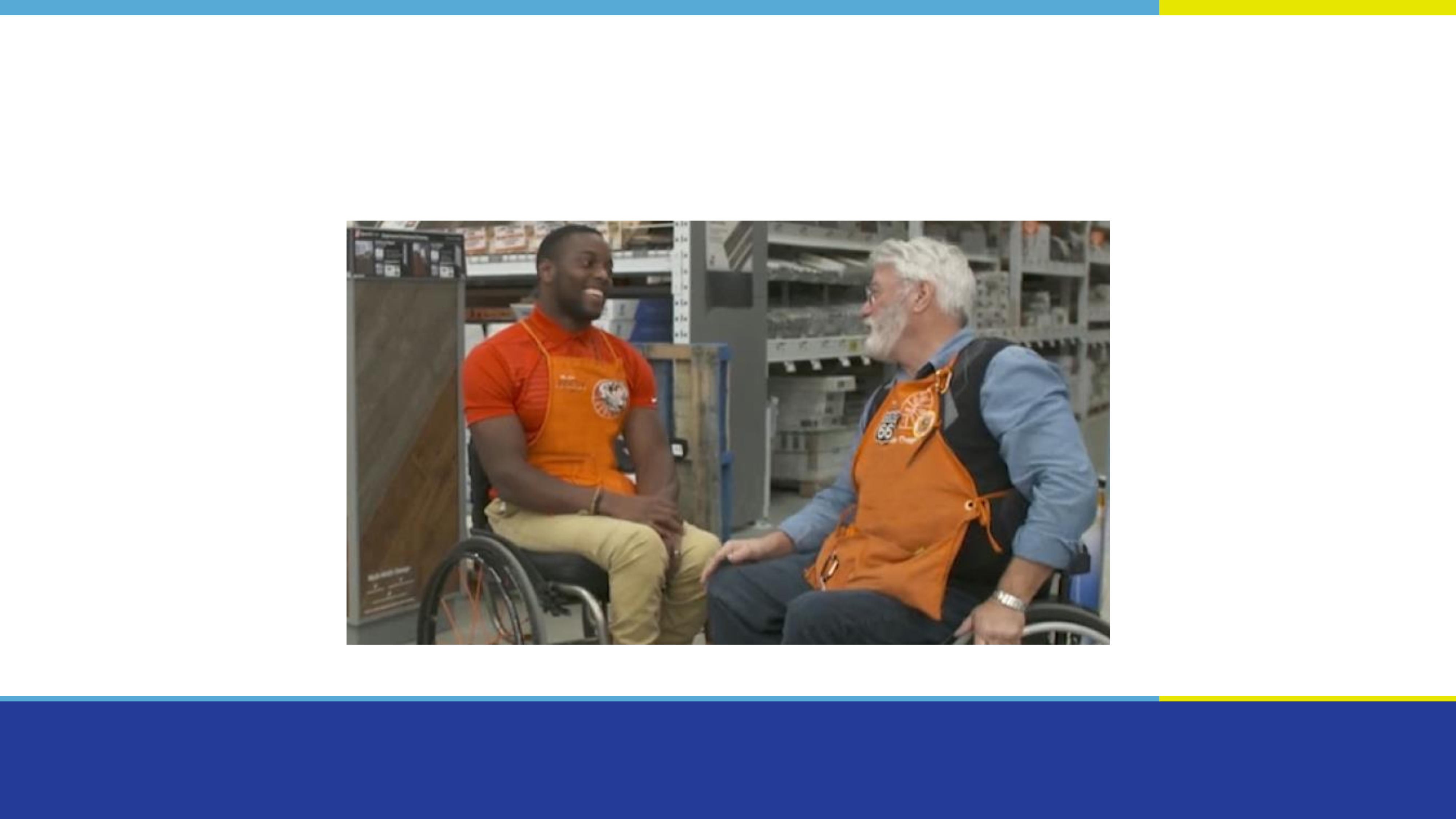 Communications (not including ICT)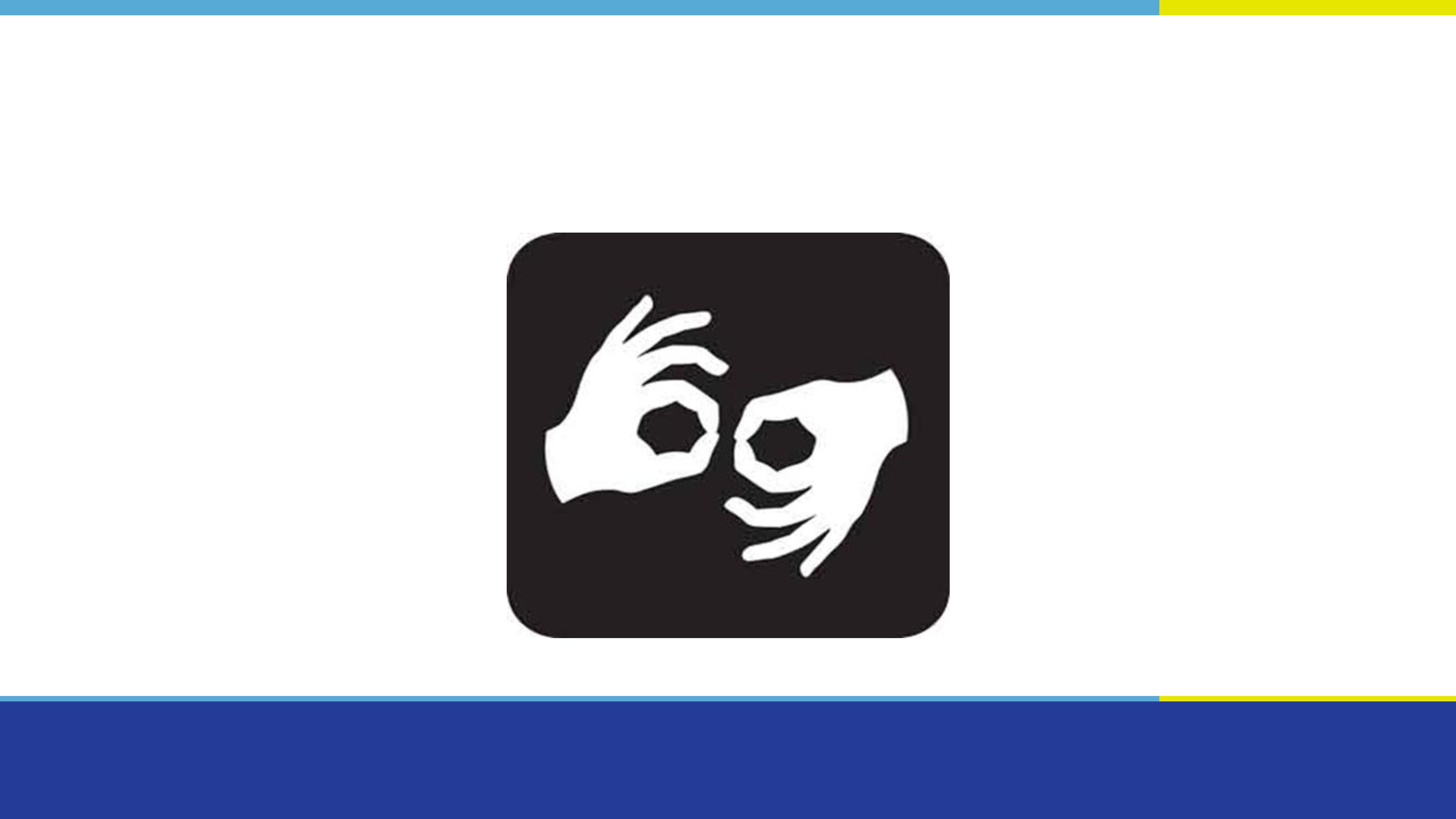 Design and delivery of programs and services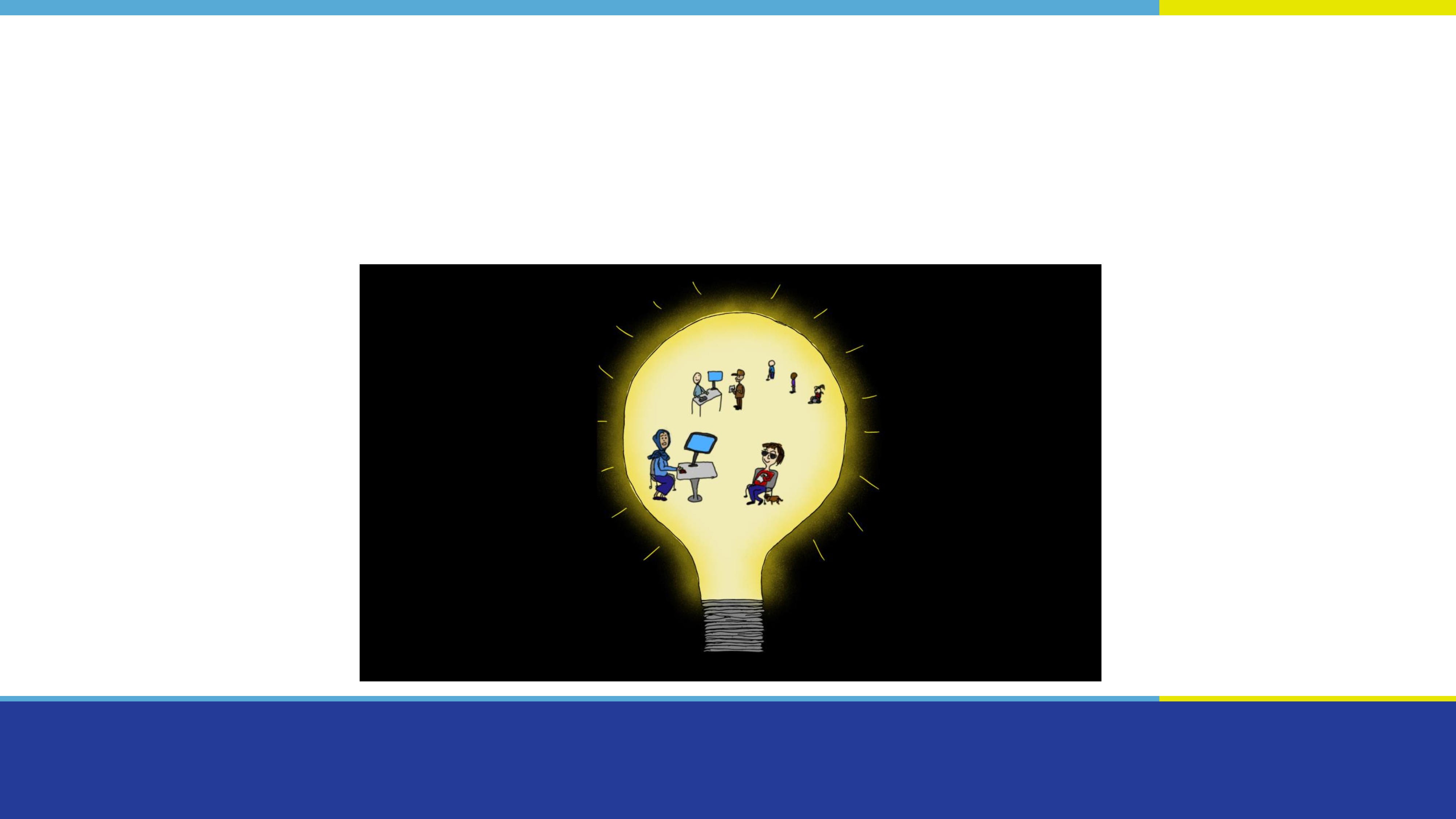 Transportation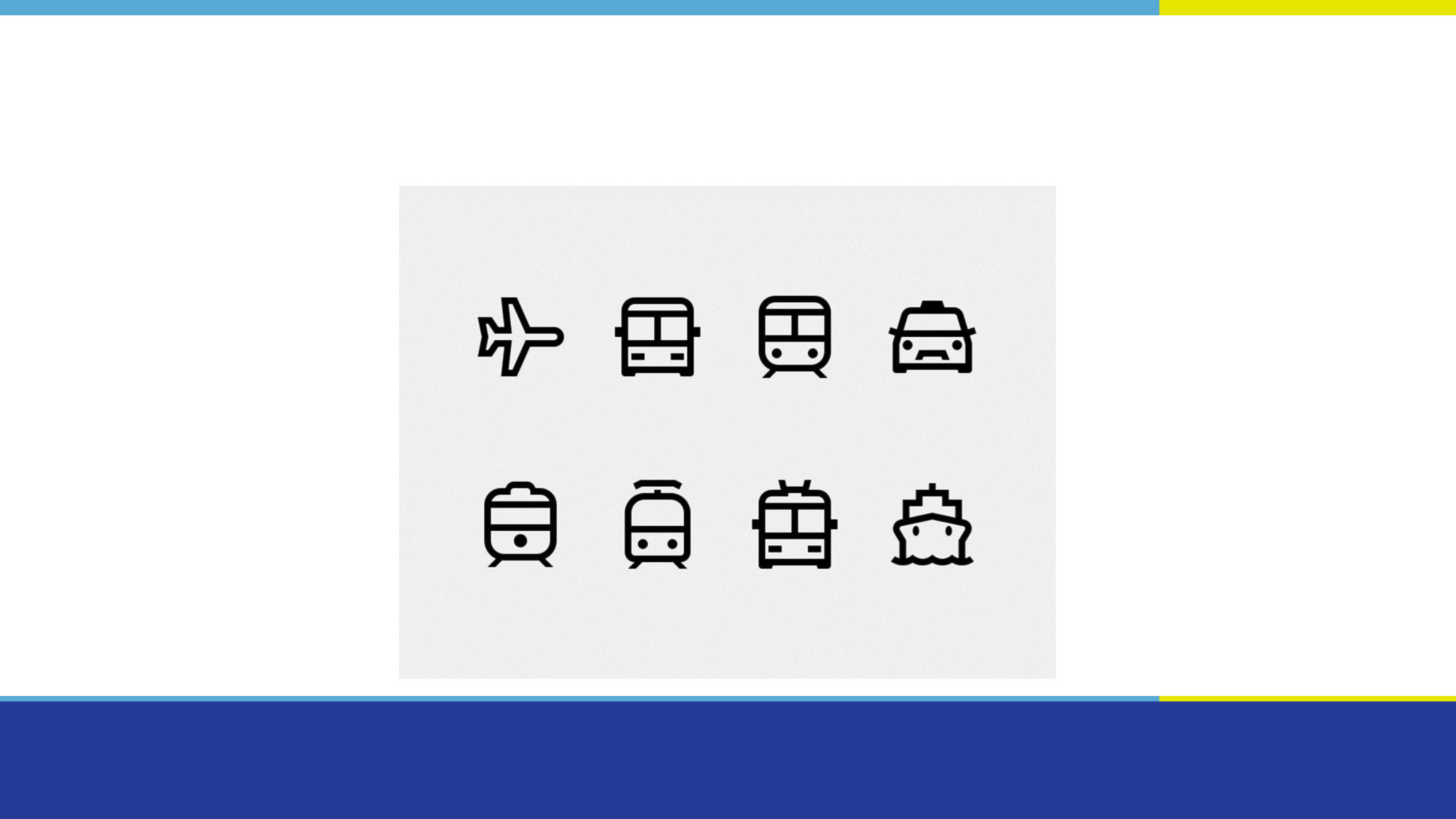 Information and communication technology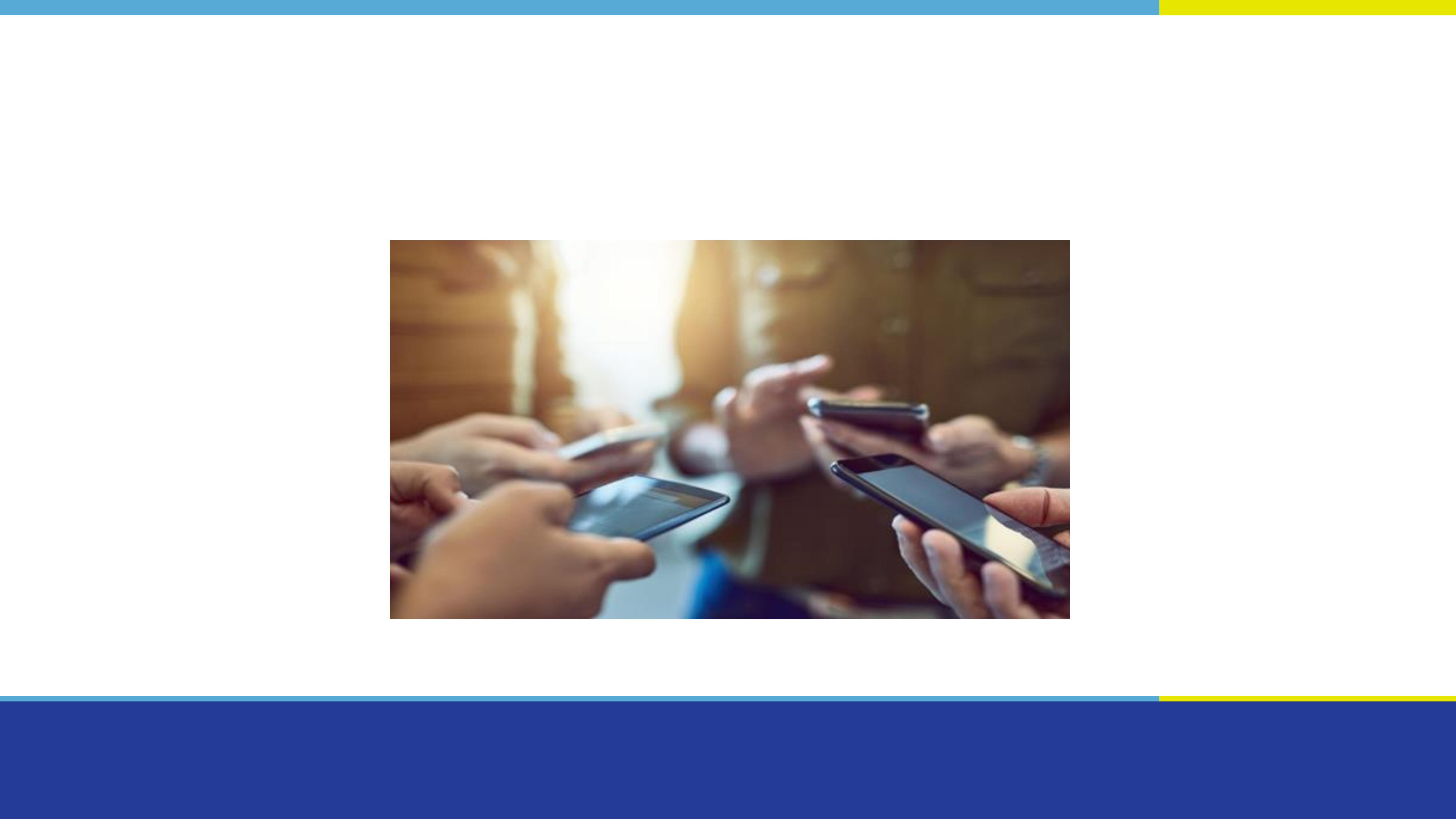 Where we are now?Funding research [1 of 2]The research we fund will help inform the development of standards.To date, we have funded 24 projects on:EmploymentBuilt environmentAccessible communicationsInformation and communication technologiesEmergency measuresAccessibility in Indigenous communitiesFunding research [2 of 2]Examples of projects include:Identifying barriers to accessibility in national parksEnvironmental scan on accessibility standards in IndigenousCommunitiesStudy of evacuation guidelines for persons with disabilities in urban centres during emergenciesCreating Standards [1 of 2]Technical committees creating standards for:Built environmentEmergency egressOutdoor spacesPlain language	EmploymentCreating Standards [2 of 2]Ongoing work with the CSA Group on standards for:Accessible electronic payment terminals	Accessible design for the built environmentAccessible housing (with the Canada Mortgage and HousingCorporation)Guidelines related to COVID-19Accessibility guidelines on emergency situations:Return to work and work from homeCommunicationsService DeliveryInclusive emergency responsesCreated in collaboration with stakeholdersConsulting Canadians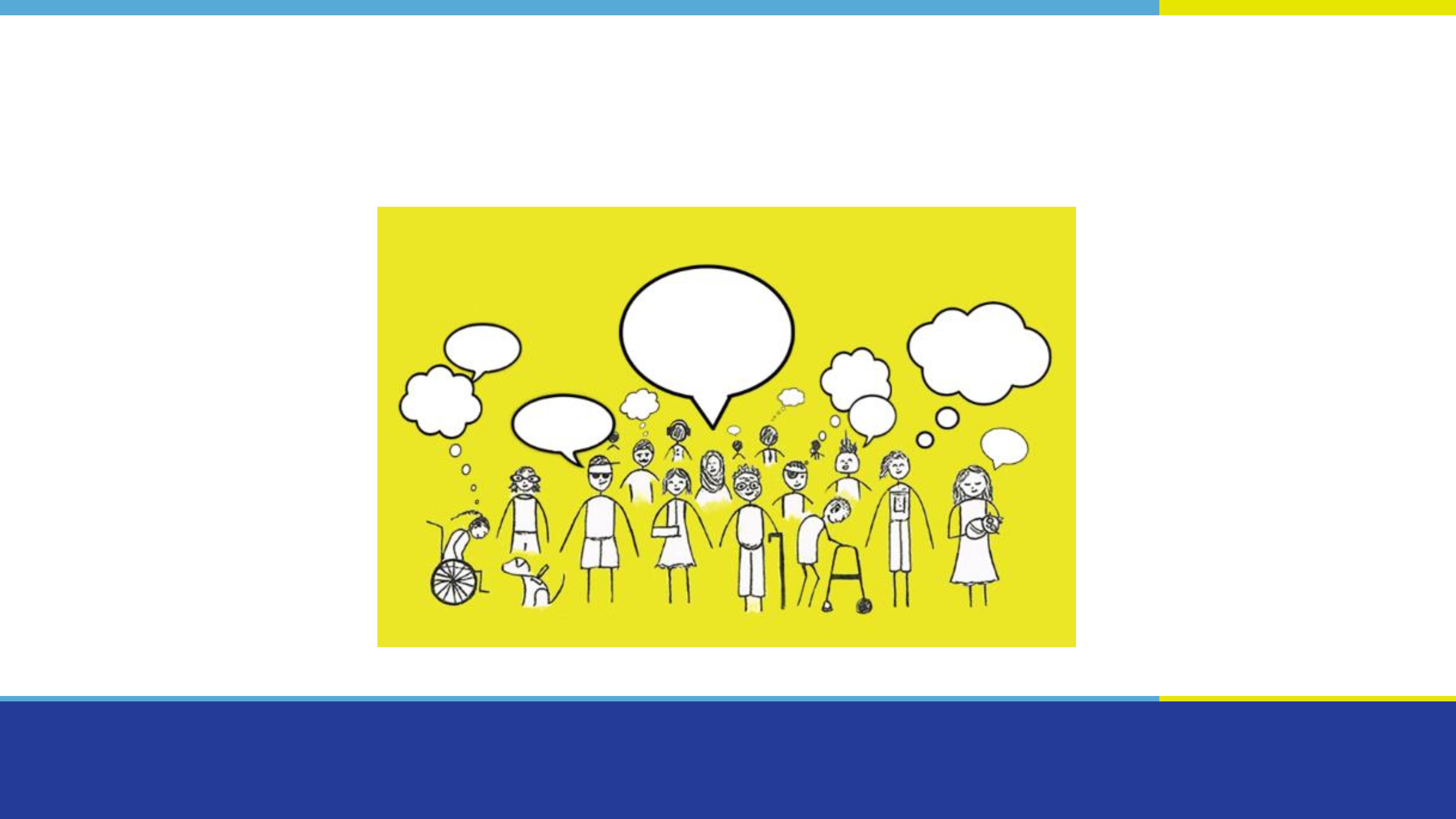 First consultations with Canadians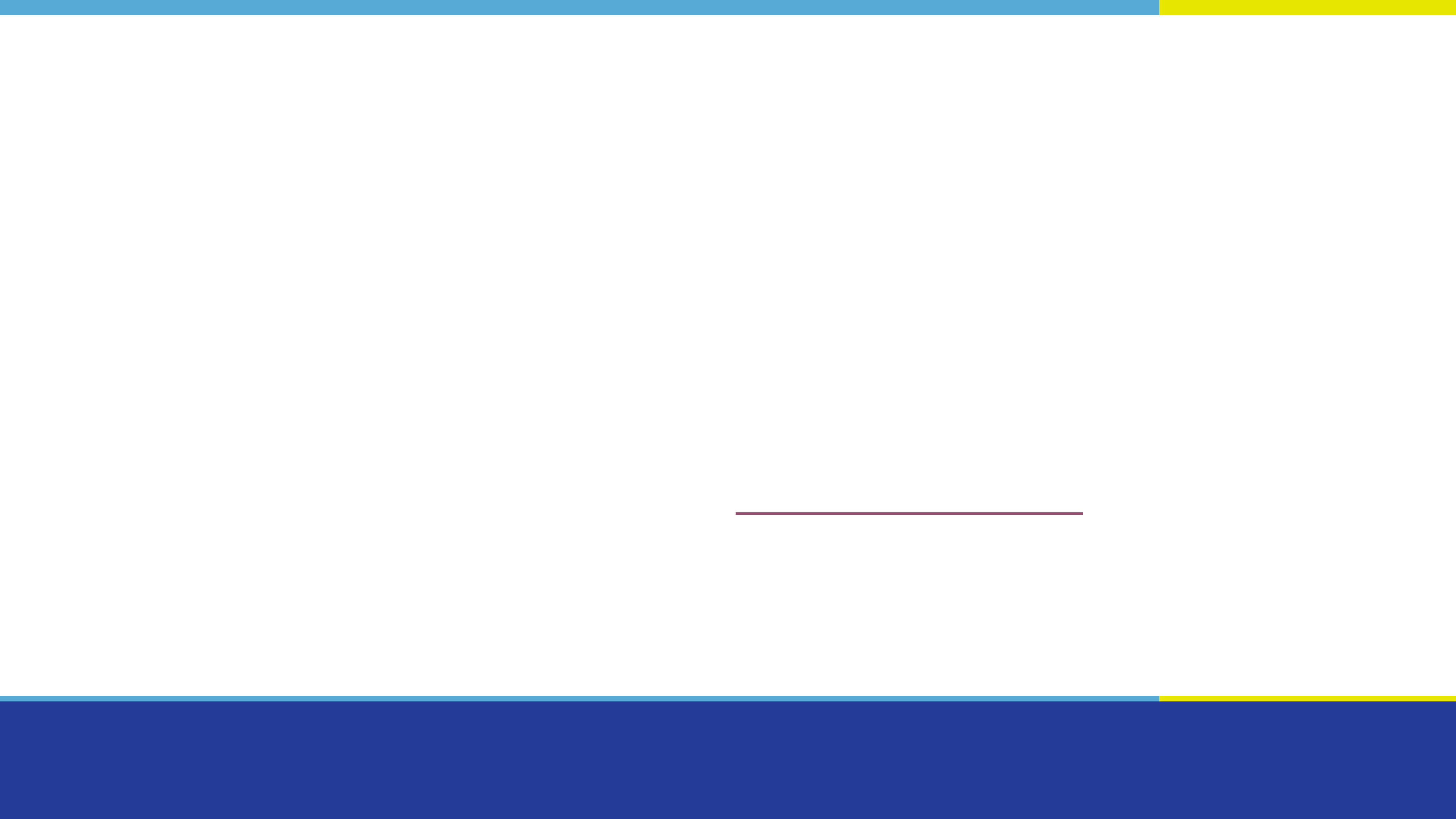 Closed our first public consultation on September 30, with almost 600 responses.Consultation report available on accessible.canada.caOverview of consultationsWe asked:How we should continue to engage Canadians with disabilitiesWhere we should focus our research and standards65% of participants were persons with disabilitiesKey findings for engagementA flexible and accessible approach is key81% participants preferred group discussionsResearch prioritiesTop priorities:EmploymentBuilt environmentDesign and delivery of programs and servicesParticipants often raised the importance of intersectionalityInvolving persons with disabilities is important to researchPriorities for standardsTop priorities:EmploymentBuilt environmentAll priority areas are interconnectedInvolving persons with disabilities is important for standards development“Nothing without us”The results of our consultations inform our standard development and research priorities.We always want to hear from Canadians, and we will continue to work with you towards an accessible Canada.Where we are going: 2021-2022Research prioritiesAccessibility in Indigenous communitiesBuilt environment, with a focus on heritage buildingsCommunication, other than plain languageDesign and delivery of programs and servicesInformation and communication technologyProcurement (buying) of goods, services and facilitiesPriorities for standards [1 of 2]We will set up technical committees to develop standards on:AcousticsWayfinding (including signage)Emergency measures (particularly during a pandemic)Procurement (the buying of goods, services and facilities)Priorities for standards [2 of 2]We will seek accreditation as a standards development organization.We will work with provinces and territories.We will continue working with other organizations to develop standards.ConclusionWe have a lot of work ahead of us.We are excited to keep moving forward with you towards an accessible Canada!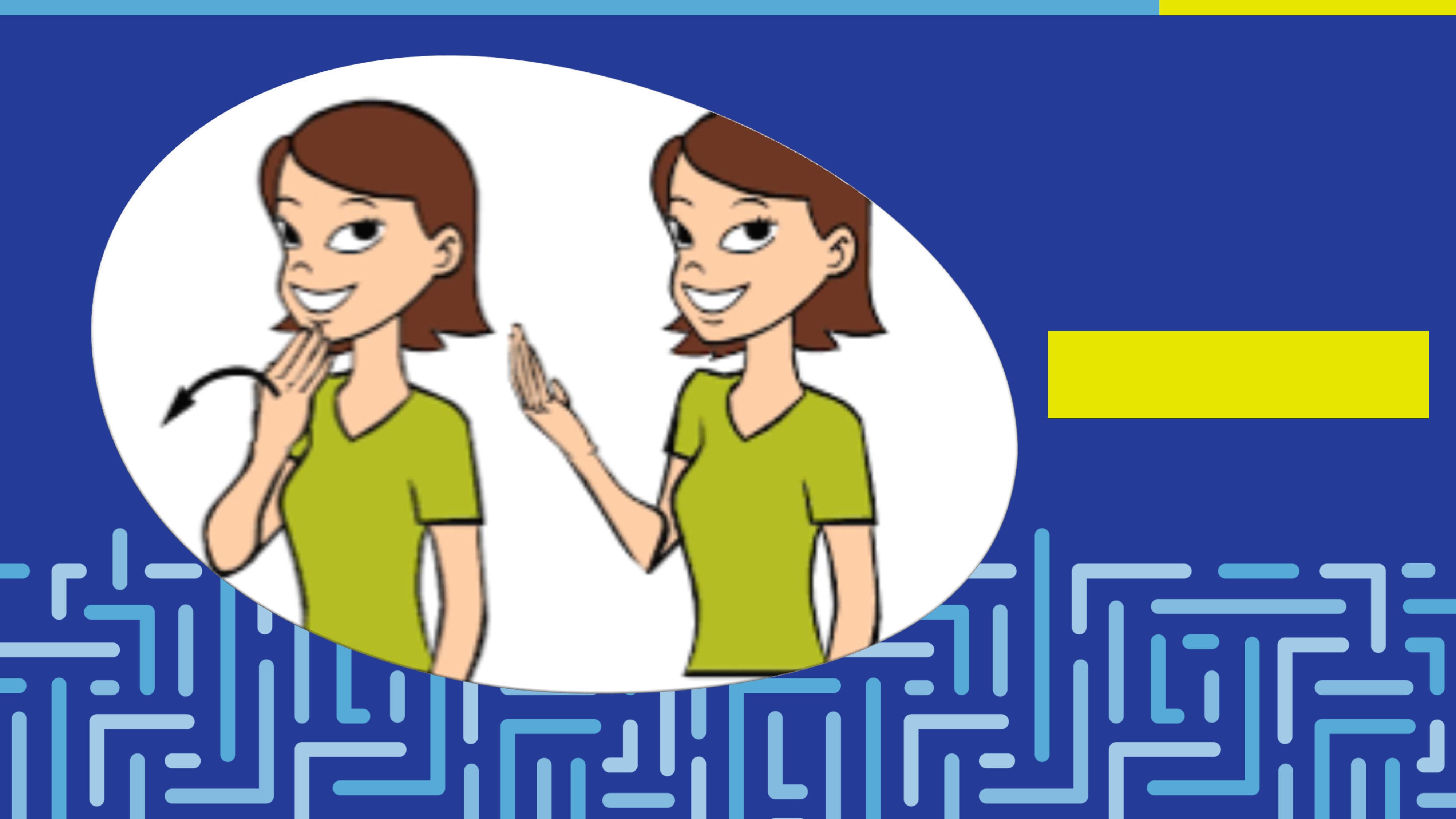 Thank you!Questions?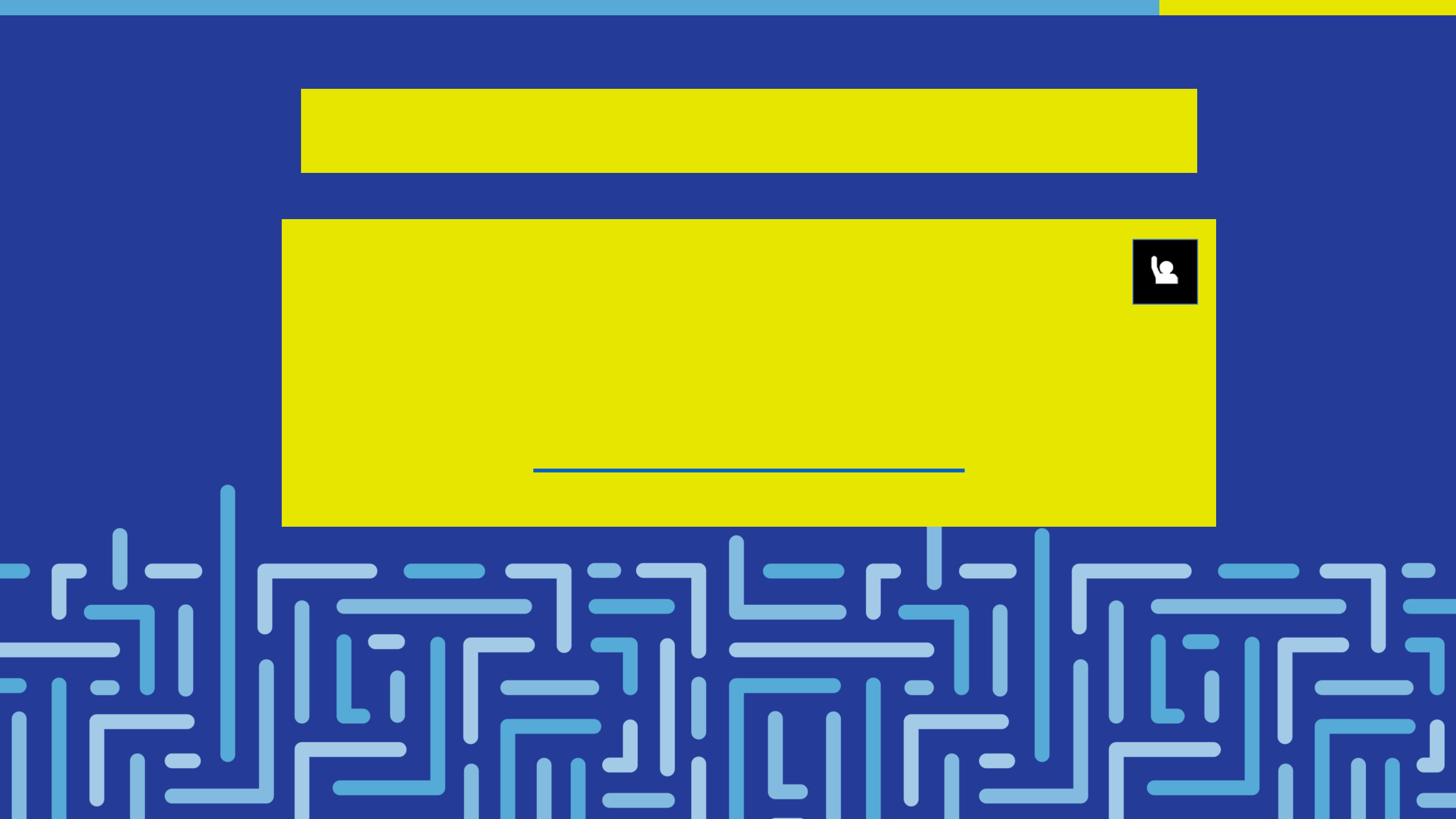 Click on “Participate”Or send us an email:ASC-NAC@canada.gc.ca